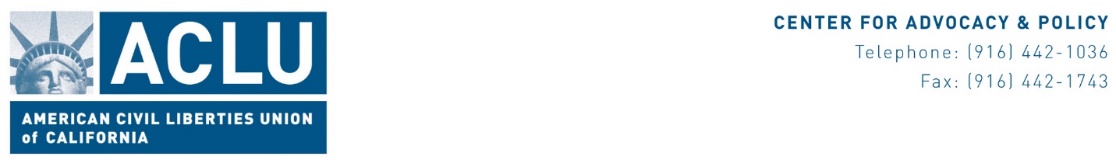 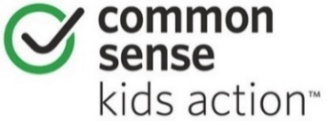 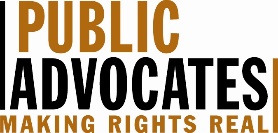 FOR IMMEDIATE RELEASEApril 14, 2017CONTACTMelanie Mendoza(818) 217-6078Lisa Cohen(310) 395-2544A Victory for Digital Privacy: AB 165 Halted in California AssemblyBill Would Have Stripped Digital Privacy from Six Million Students and Teachers Sacramento, CA— Facing staunch coalition opposition, Assembly Member Jim Cooper has pulled AB 165 from consideration by the Assembly Privacy and Consumer Protection Committee. More than 60 leading civil rights organizations, major technology companies, and school community groups banded together to stop AB 165 and protect the digital privacy of California students and teachers.  "California families can breathe a sigh of relief today that this unnecessary and harmful bill has been stopped in its tracks,” said Nicole Ozer, Technology and Civil Liberties Policy Director for the ACLU of California. “AB 165 would make schools more unsafe for millions of students and families who are already in danger in the current political climate. The ACLU of California is proud to be a part of the large and diverse coalition of organizations and technology companies opposing AB 165. It’s more important than ever to make sure that Californians of all ages and backgrounds can safely and privately communicate about sensitive issues like immigration, religion, health, and political and social protest.”AB 165 would have gutted the bipartisan California Electronic Communications Privacy Act (CalECPA) for all K-12 public schools. In doing so, the bill would have opened up millions of students and others in the school community to invasive digital searches and made it easier for law enforcement and federal agencies like Immigration and Customs Enforcement to gather information about kids and families without their knowledge or consent.“We are pleased to see that the efforts of our coalition partners and parent advocates were successful in stopping this attack on the privacy rights of millions of California children, teachers, and staff," said Common Sense Kids Action Vice President for California Policy and Advocacy Craig Cheslog. "We gave this bill an 'Against Kids' rating for a reason: it would have had a negative impact on our kids' privacy and lives. I hope this is a sign that moving forward, our legislators will make the protection of our kids' privacy and safety a priority."In 2015, California enacted CalECPA. It had broad bipartisan authorship, was supported by a diverse coalition of major technology companies, civil rights and civil liberties organizations, and law enforcement, and passed with a two-thirds majority in both houses of the legislature. CalECPA was carefully crafted to codify the robust privacy and free speech rights in the California Constitution and the unanimous United States Supreme Court decision in Riley v. California (2014) that digital searches are different and heightened standards apply.  The law’s emergency and consent provisions give all government entities, including schools, the tools they need to keep people safe, respond to threats, and investigate issues like cyberbullying. AB 165 is opposed by a large and diverse coalition of the state’s leading civil rights, immigration, education, youth, online safety, health, LGBTQ, and Muslim community organizations, major technology companies like Google, Facebook, and Twitter, and school community groups:ACLU of California • ACT for Women and Girls • Alliance for Boys and Men of Color • American Library Association • Asian Americans Advancing Justice- ALC • Baruti Enterprises • Black Parallel School Board • California Chamber of Commerce • California Immigrant Policy Center • California Immigrant Youth Justice Alliance • California Latinas for Reproductive Justice • California Newspaper Publishers Association • California Rural Legal Assistance Foundation • Californians for Justice • Center for Democracy and Technology • Center for Media Justice • Center on the Developing Adolescent • Centro Legal de La Raza • Children’s Defense Fund-CA • Citizens for Choice • Color of Change • Common Sense Kids Action • Communities United for Restorative Youth Justice • Community Coalition • CompTIA • ConnectSafely.org • Consumer Action • Consumer Federation of California • Council on American-Islamic Relations- California • Council on American-Islamic Relations- San Diego • Courage Campaign • Dolores Huerta Foundation • Dropbox • East Bay Community Law Center • Electronic Frontier Foundation • Engine Advocacy • Facebook • First Amendment Coalition • Genders & Sexualities Alliance Network • Google • Health Connected • If/When/How • Inner City Struggle • Internet Archive• Internet Association • Law Foundation of Silicon Valley • Los Angeles LGBT Center • Law Foundation of Silicon Valley • Lawyers’ Committee for Civil Rights – SF • Media Alliance • Microsoft • Mi Familia Vota • National Center for Lesbian Rights • Center for Youth Law • National Immigration Law Center • New America’s Open Technology Institute • Oakland Privacy• Our Family Coalition • Pangea Legal Services • Patient Privacy Rights • Pinterest • Privacy Rights Clearinghouse • Public Advocates • Public Counsel • Public Law Center • Restore The 4th SF Bay Area • San Diego Organizing Project • SEIU Local 221 • Snapchat• Southeast Asia Resource Action Center (SEARAC) • TechFreedom• TechNet • Transgender Law Center • Twitter • TURN- The Utility Reform Network • Urban Strategies Council • Western Center on Law and Poverty • Women Occupy San Diego • Youth Justice Coalition • Youth + Health + Tech ###